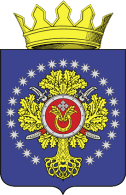 Контрольно-счетная палатаУрюпинского муниципального районаРАСПОРЯЖЕНИЕ 28 декабря 2021 года                              №28Об утверждении  контрольно-счетной палаты Урюпинского муниципального района стандарта организации деятельности «Порядок планирования деятельности контрольно-счетной палаты Урюпинского муниципального района»   В соответствии с ст.11  Федерального Закона от 07.02.2011года №6-ФЗ «Об общих принципах организации и деятельности контрольно-счетных органов субъектов Российской Федерации и муниципальных образований, ст.10 положения о контрольно-счетной палате Урюпинского муниципального района, утвержденного решением Урюпинской районной Думы от 08 декабря 2021 года №17/276 «Об утверждении положения о контрольно-счетной палате Урюпинского муниципального района» утвердить стандарт организации деятельности «Порядок планирования деятельности контрольно-счетной палаты Урюпинского муниципального района» контрольно-счетной палаты Урюпинского муниципального района (прилагается).   Настоящее распоряжение вступает в силу с момента его принятия.ПредседательКонтрольно-счетной палатыУрюпинского муниципального района                                   С.Н.Александрова                                                УТВЕРЖДЕН                                                                                         распоряжением председателя 
                                                                                         контрольно-счетной палаты                                                                                         Урюпинского муниципального района                                                                           от 28 декабря 2021 года № 28                                                                                                            Содержание1.Общие положения2.Принципы планирования деятельности Контрольно-счетной палаты Урюпинского муниципального района3.Порядок формирования и утверждения плана контрольно-счетной палаты Урюпинского муниципального района4.Требования к форме, структуре и содержанию плана контрольно-счетной платы Урюпинского муниципального района5.Порядок корректировки плана6.Порядок контроля за исполнением плана контрольно-счетной палаты Урюпинского муниципального района1.Общие положения   1.1.Основание для разработки стандарта организации деятельности (далее по тексту: СОД ) «Порядок планирования деятельности контрольно-счетной палаты Урюпинского муниципального района (далее по тексту: Стандарт) является Федеральный закон от 07.02.2011г. №6-ФЗ «Об общих принципах организации и деятельности контрольно-счетных органов субъектов Российской Федерации  и муниципальных образований» ( далее по тексту: Федеральный закон №6-ФЗ) и «Положение о контрольно-счетной палате Урюпинского муниципального района», утвержденное решением Урюпинской районной Думы от 08.12.2021 года №17/276 (далее - Положение о Контрольно-счетной палате).   1.2.В соответствии с пунктом 1 статьи 12 федерального закона №6-ФЗ и частью 1 статьи 11 Положения о Контрольно-счетной палате, контрольно-счетная палата Урюпинского муниципального района осуществляет свою деятельность на основе плана работы (далее- План), который разрабатывается и утверждается ею самостоятельно.   1.3.При разработке настоящего Стандарта использовался стандарт организации деятельности Счетной палаты Российской Федерации «Планирование работы Счетной палаты Российской Федерации» (утв.коллегией Счетной палаты РФ, протокол от 22.07.2011 года №39К(806)), стандарт организации деятельности контрольно-счетной палаты Волгограда (утв.решением Коллегии Контрольно-счетной палаты Волгограда от 25.04.2019г.№15/4).   1.4.Целью разработки Стандарта является определение порядка планирования деятельности Контрольно-счетной палаты, обеспечивающего эффективное выполнение законодательно закрепленных полномочий.   1.5.Задачами настоящего Стандарта является определение:-принципов планирования деятельности Палаты;-порядка формирования и утверждения Плана;-требования к форме, структуре и содержанию Плана;-порядка корректировки Плана;-порядка контроля за исполнением Плана.2.Принципы планирования деятельности контрольно-счетной палаты Урюпинского муниципального района   2.1.Планирование деятельности Контрольно-счетной палаты осуществляется в соответствии со следующими принципами:-принцип комплексности: планирование должно охватывать все законодательно установленные полномочия Контрольно-счетной палаты; -принцип риск - ориентированного подхода: актуальность и целесообразность включения в План мероприятий определяется с учетом наличия в рассматриваемых  сферах наибольших рисков возникновения нарушений и недостатков, которые потенциально могут приводить к негативным последствиям для бюджета и муниципальной собственности Урюпинского муниципального района; - принцип координации деятельности:- в процессе планирования необходимо учитывать поручения Урюпинской районной Думы (утвержденное соответствующим решением), предложения и запросы, поступившие от главы Урюпинского муниципального района и правоохранительных органов, по вопросам, относящимся к компетенции Контрольно-счетной палаты;-принцип оптимальности: планирование должно обеспечивать рациональное использование финансовых, трудовых, материальных, информационных и иных ресурсов; - принцип непрерывности: планирование должно осуществляться циклично в рамках каждого финансового года. 3. Порядок формирования и утверждение Плана Контрольно-счетной палаты Урюпинского муниципального района   3.1. Формирование Плана на очередной финансовый год включает осуществление следующих действий: -получение поручений Урюпинской районной  Думы (утвержденных соответствующим решением), предложений и запросов, поступивших от главы Урюпинского муниципального района и правоохранительных органов (в соответствии с заключенными соглашениями); -на основании ч.11 ст.3 Федерального Закона от 07.02.2011года №6-ФЗ «Об общих принципах организации и деятельности контрольно-счетных органов субъектов Российской Федерации и муниципальных образований», ч.7 ст. 1 Положения о контрольно-счетной палате, утвержденной решением Урюпинской районной Думы от 08.12.2021 года №17/276, в случае заключения представительными органами сельских поселений, входящих в состав Урюпинского муниципального района соглашений с Урюпинской районной Думой об осуществлении контрольно-счетного органа поселения по осуществлению муниципального контроля контрольно-счетной палатой Урюпинского муниципального района является основанием для включения в план работы контрольно-счетной палаты контрольных и экспертно-аналитических мероприятий;- утверждение Плана распоряжением председателя Контрольно-счетной палаты (далее - Председатель).    3.2. Последовательность, этапы подготовки Плана, срок его исполнения  приведены в таблице ниже.    3.3. Подготовка предложений о проведении мероприятий с участием других контролирующих и правоохранительных органов осуществляется в соответствии заключенными соглашениями.       3.4.Выбор предмета мероприятий внешнего муниципального финансового контроля должен быть обоснован по следующим критериям: - соответствие предмета мероприятия полномочиям Контрольно-счетной палаты; - актуальность предмета мероприятия.    При включении мероприятий внешнего муниципального финансового контроля в проект Плана учитываются следующие критерии:  - наличие рисков в рассматриваемой сфере, которые потенциально могут привести к негативным последствиям для бюджета и муниципальной собственности Урюпинского муниципального района; - объем бюджетных средств, подлежащих контролю в рассматриваемой сфере и (или) используемых объектами мероприятия, а также стоимость муниципального имущества Урюпинского муниципального района; - системность выявляемых проблем и нарушений при проведении мероприятий в предшествующие периоды в данной сфере, и (или) на данных объектах.   4.Требования к форме, структуре и содержанию Плана Контрольно-счетной палаты Урюпинского муниципального района   4.1. План составляется в табличном виде, форма которого приведена в Приложении.    4.2. План содержит перечень планируемых мероприятий, срок исполнения и подразделяется на следующие разделы:    Раздел 1.  Контрольные мероприятия;   Раздел 2. Последующий контроль, который включает мероприятия по контролю за устранением нарушений, исполнения предложений и рекомендаций, вынесенных контрольно-счетной палатой по результатам ранее проведенных проверок;    Раздел 3. Экспертно-аналитические мероприятия, который включает в себя:  тематические экспертно-аналитические мероприятия; экспертизы;    Раздел 4. Иные мероприятия.    5. Порядок корректировки Плана Контрольно-счетной палатой Урюпинского муниципального района   5.1.Корректировка Плана осуществляется на основе предложений, подлежащих рассмотрению председателем контрольно-счетной палаты.    5.2. Предложения по корректировке Плана могут вноситься в случаях: -изменения федерального, регионального законодательства и муниципальных правовых актов; - выявления в ходе подготовки или проведения мероприятия внешнего муниципального финансового контроля существенных обстоятельств, требующих внесения изменений; - реорганизации, ликвидации, изменения организационно-правовой формы объектов мероприятия; - в случае недостаточности трудовых ресурсов Палаты для проведения мероприятий, связанной с объективными причинами.    5.3. Корректировка Плана может осуществляться в виде: - изменения наименования мероприятий;- изменения сроков проведения мероприятий;-  исключения мероприятий из Плана;-  включения дополнительных мероприятий в План.6. Порядок контроля за исполнением Плана Контрольно-счетной палаты Урюпинского муниципального района 6.1. Основной задачей контроля за исполнением Плана является обеспечение своевременного, полного и качественного выполнения запланированных мероприятий. 6.2. Контроль за исполнением Плана осуществляется  председателем  Контрольно-счетной палаты. 6.3. Информация об исполнении Плана отражается в годовом отчете о деятельности Контрольно-счетной палаты. ПредседательКонтрольно-счетной палаты Урюпинского муниципального района                               С.Н.Александрова№ п/пПоследовательность и этапы подготовки ПланаСрок исполнения1Анализ и систематизация предложений в проект Плана от главы Урюпинского муниципального района, правоохранительных органов ( в рамках заключенных соглашений), а также поручений Урюпинской районной Думы ( утвержденное соответствующим решением)  до 15 декабря 2Подготовка проекта распоряжения Контрольно-счетной палаты об утверждении Плана на очередной год до 30 декабря3Размещение Плана на сайтедо 10 января